  ANEXO 1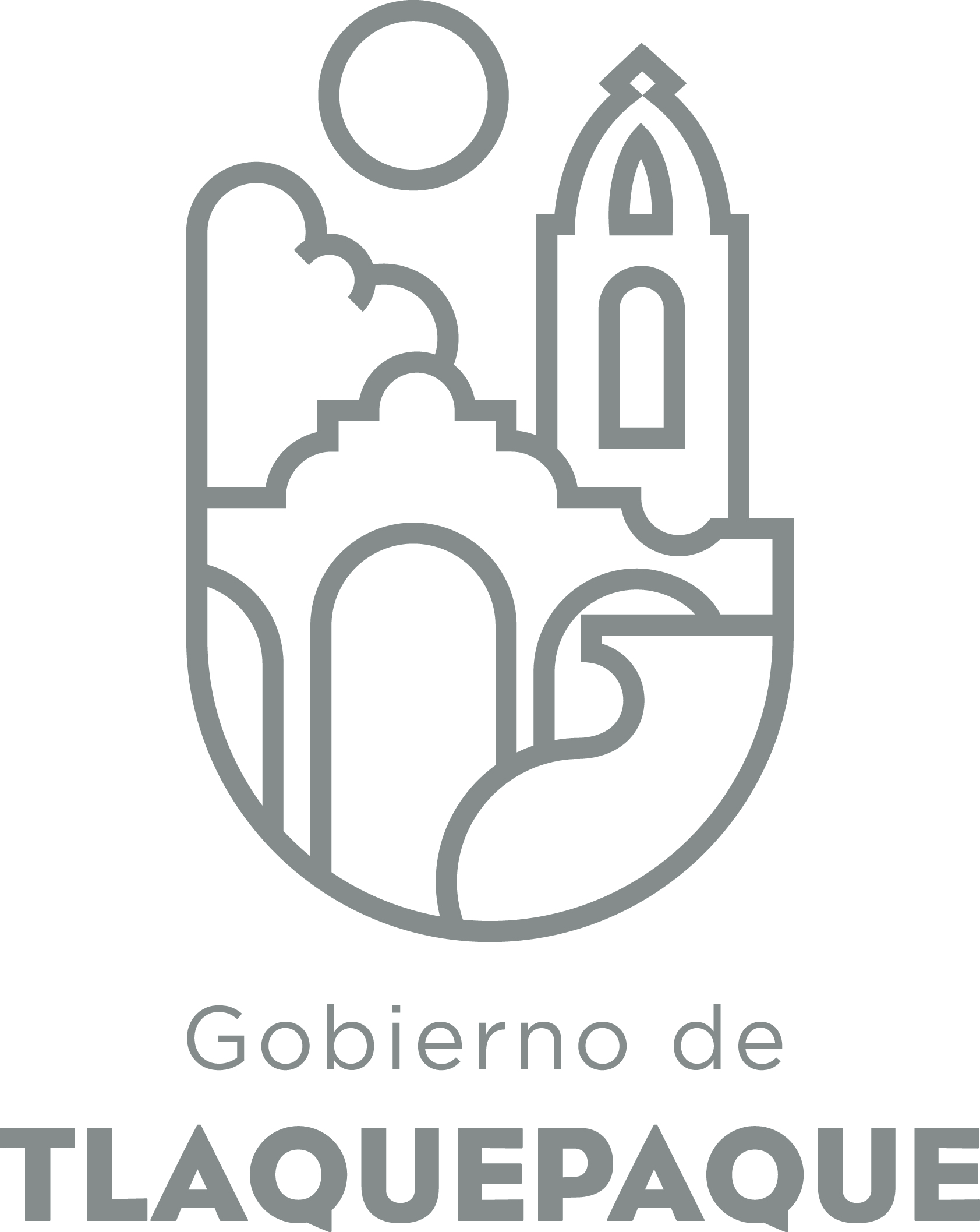                                        1.- DATOS GENERALESANEXO 22.- OPERACIÓN DE LA PROPUESTARecursos empleados para la realización del Programa/Proyecto/Servicio/Campaña (PPSC) DIRECCIÓN GENERAL DE POLÍTICAS PÚBLICASCARATULA PARA LA ELABORACIÓN DE PROYECTOS.A)Nombre delprograma/proyecto/servicio/campañaA)Nombre delprograma/proyecto/servicio/campañaA)Nombre delprograma/proyecto/servicio/campañaA)Nombre delprograma/proyecto/servicio/campañaAcompañamiento a proyecto de infraestructura de Movilidad Sustentable Metropolitana Acompañamiento a proyecto de infraestructura de Movilidad Sustentable Metropolitana Acompañamiento a proyecto de infraestructura de Movilidad Sustentable Metropolitana Acompañamiento a proyecto de infraestructura de Movilidad Sustentable Metropolitana Acompañamiento a proyecto de infraestructura de Movilidad Sustentable Metropolitana Acompañamiento a proyecto de infraestructura de Movilidad Sustentable Metropolitana EjeEjeB) Dirección o Área ResponsableB) Dirección o Área ResponsableB) Dirección o Área ResponsableB) Dirección o Área ResponsableDirección de Vinculación MetropolitanaDirección de Vinculación MetropolitanaDirección de Vinculación MetropolitanaDirección de Vinculación MetropolitanaDirección de Vinculación MetropolitanaDirección de Vinculación MetropolitanaEstrategiaEstrategiaC)  Problemática que atiende la propuestaC)  Problemática que atiende la propuestaC)  Problemática que atiende la propuestaC)  Problemática que atiende la propuestaDesarticulación de recursos para gestionar proyectos de mejora de la movilidad sustentable.Desarticulación de recursos para gestionar proyectos de mejora de la movilidad sustentable.Desarticulación de recursos para gestionar proyectos de mejora de la movilidad sustentable.Desarticulación de recursos para gestionar proyectos de mejora de la movilidad sustentable.Desarticulación de recursos para gestionar proyectos de mejora de la movilidad sustentable.Desarticulación de recursos para gestionar proyectos de mejora de la movilidad sustentable.Línea de AcciónLínea de AcciónC)  Problemática que atiende la propuestaC)  Problemática que atiende la propuestaC)  Problemática que atiende la propuestaC)  Problemática que atiende la propuestaDesarticulación de recursos para gestionar proyectos de mejora de la movilidad sustentable.Desarticulación de recursos para gestionar proyectos de mejora de la movilidad sustentable.Desarticulación de recursos para gestionar proyectos de mejora de la movilidad sustentable.Desarticulación de recursos para gestionar proyectos de mejora de la movilidad sustentable.Desarticulación de recursos para gestionar proyectos de mejora de la movilidad sustentable.Desarticulación de recursos para gestionar proyectos de mejora de la movilidad sustentable.No. de PP EspecialNo. de PP EspecialD) Ubicación Geográfica / Cobertura  de ColoniasD) Ubicación Geográfica / Cobertura  de ColoniasD) Ubicación Geográfica / Cobertura  de ColoniasD) Ubicación Geográfica / Cobertura  de ColoniasLa cobertura es en vías de acceso en el sur oriente del municipio y se define por las atribuciones de las dependencias municipales que requieren para su cumplimiento, información y Vinculación Metropolitana.La cobertura es en vías de acceso en el sur oriente del municipio y se define por las atribuciones de las dependencias municipales que requieren para su cumplimiento, información y Vinculación Metropolitana.La cobertura es en vías de acceso en el sur oriente del municipio y se define por las atribuciones de las dependencias municipales que requieren para su cumplimiento, información y Vinculación Metropolitana.La cobertura es en vías de acceso en el sur oriente del municipio y se define por las atribuciones de las dependencias municipales que requieren para su cumplimiento, información y Vinculación Metropolitana.La cobertura es en vías de acceso en el sur oriente del municipio y se define por las atribuciones de las dependencias municipales que requieren para su cumplimiento, información y Vinculación Metropolitana.La cobertura es en vías de acceso en el sur oriente del municipio y se define por las atribuciones de las dependencias municipales que requieren para su cumplimiento, información y Vinculación Metropolitana.Vinc al PNDVinc al PNDE) Nombre del Enlace o ResponsableE) Nombre del Enlace o ResponsableE) Nombre del Enlace o ResponsableE) Nombre del Enlace o ResponsableLic. Luis Hernández RevelesLic. Luis Hernández RevelesLic. Luis Hernández RevelesLic. Luis Hernández RevelesLic. Luis Hernández RevelesLic. Luis Hernández RevelesVinc al PEDVinc al PEDF) Objetivo específicoF) Objetivo específicoF) Objetivo específicoF) Objetivo específicoFortalecer la gestión municipal en el desarrollo de proyectos de Movilidad Sustentable Metropolitana Fortalecer la gestión municipal en el desarrollo de proyectos de Movilidad Sustentable Metropolitana Fortalecer la gestión municipal en el desarrollo de proyectos de Movilidad Sustentable Metropolitana Fortalecer la gestión municipal en el desarrollo de proyectos de Movilidad Sustentable Metropolitana Fortalecer la gestión municipal en el desarrollo de proyectos de Movilidad Sustentable Metropolitana Fortalecer la gestión municipal en el desarrollo de proyectos de Movilidad Sustentable Metropolitana Vinc al PMetDVinc al PMetDG) Perfil de la población atendida o beneficiariosG) Perfil de la población atendida o beneficiariosG) Perfil de la población atendida o beneficiariosG) Perfil de la población atendida o beneficiariosPoblación en generalPoblación en generalPoblación en generalPoblación en generalPoblación en generalPoblación en generalPoblación en generalPoblación en generalPoblación en generalPoblación en generalH) Tipo de propuestaH) Tipo de propuestaH) Tipo de propuestaH) Tipo de propuestaH) Tipo de propuestaJ) No de BeneficiariosJ) No de BeneficiariosK) Fecha de InicioK) Fecha de InicioK) Fecha de InicioFecha de CierreFecha de CierreFecha de CierreFecha de CierreProgramaCampañaServicioProyectoProyectoHombresMujeresEnero 2018Enero 2018Enero 2018Diciembre 2018Diciembre 2018Diciembre 2018Diciembre 2018XXFedEdoMpioxxxxI) Monto total estimadoI) Monto total estimadoI) Monto total estimadoFuente de financiamientoFuente de financiamientoA) Principal producto esperado (base para el establecimiento de metas) Inventario de proyectos con seguimiento y vinculación a fuentes de apoyo técnico con participación de partes interesadas, así como vinculación a fuentes de financiamientoInventario de proyectos con seguimiento y vinculación a fuentes de apoyo técnico con participación de partes interesadas, así como vinculación a fuentes de financiamientoInventario de proyectos con seguimiento y vinculación a fuentes de apoyo técnico con participación de partes interesadas, así como vinculación a fuentes de financiamientoInventario de proyectos con seguimiento y vinculación a fuentes de apoyo técnico con participación de partes interesadas, así como vinculación a fuentes de financiamientoInventario de proyectos con seguimiento y vinculación a fuentes de apoyo técnico con participación de partes interesadas, así como vinculación a fuentes de financiamientoB) Actividades a realizar para la obtención del producto esperadoIdentificar los proyectos, áreas y funcionarios municipales responsables, que tienen como propósito Movilidad Sustentable Metropolitana, manteniendo una comunicación permanente que permita el reconocimiento de las líneas de trabajo, aportaciones y oportunidades de gestión y vinculación con las instancias metropolitanas, el Gobierno del Estado y Federal, en su caso.Identificar los proyectos, áreas y funcionarios municipales responsables, que tienen como propósito Movilidad Sustentable Metropolitana, manteniendo una comunicación permanente que permita el reconocimiento de las líneas de trabajo, aportaciones y oportunidades de gestión y vinculación con las instancias metropolitanas, el Gobierno del Estado y Federal, en su caso.Identificar los proyectos, áreas y funcionarios municipales responsables, que tienen como propósito Movilidad Sustentable Metropolitana, manteniendo una comunicación permanente que permita el reconocimiento de las líneas de trabajo, aportaciones y oportunidades de gestión y vinculación con las instancias metropolitanas, el Gobierno del Estado y Federal, en su caso.Identificar los proyectos, áreas y funcionarios municipales responsables, que tienen como propósito Movilidad Sustentable Metropolitana, manteniendo una comunicación permanente que permita el reconocimiento de las líneas de trabajo, aportaciones y oportunidades de gestión y vinculación con las instancias metropolitanas, el Gobierno del Estado y Federal, en su caso.Identificar los proyectos, áreas y funcionarios municipales responsables, que tienen como propósito Movilidad Sustentable Metropolitana, manteniendo una comunicación permanente que permita el reconocimiento de las líneas de trabajo, aportaciones y oportunidades de gestión y vinculación con las instancias metropolitanas, el Gobierno del Estado y Federal, en su caso.Indicador de Resultados vinculado al PMD según Línea de Acción Indicador vinculado a los Objetivos de Desarrollo Sostenible AlcanceCorto PlazoMediano PlazoMediano PlazoMediano PlazoLargo PlazoAlcanceXXXXC) Valor Inicial de la MetaValor final de la MetaValor final de la MetaNombre del indicadorFormula del indicadorFormula del indicadorNo disponible100%100%Inventario integradoAtribuciones / Proyectos relacionadosAtribuciones / Proyectos relacionadosClave de presupuesto determinada en Finanzas para la etiquetación de recursosClave de presupuesto determinada en Finanzas para la etiquetación de recursosClave de presupuesto determinada en Finanzas para la etiquetación de recursosCronograma Anual  de ActividadesCronograma Anual  de ActividadesCronograma Anual  de ActividadesCronograma Anual  de ActividadesCronograma Anual  de ActividadesCronograma Anual  de ActividadesCronograma Anual  de ActividadesCronograma Anual  de ActividadesCronograma Anual  de ActividadesCronograma Anual  de ActividadesCronograma Anual  de ActividadesCronograma Anual  de ActividadesCronograma Anual  de ActividadesD) Actividades a realizar para la obtención del producto esperado201820182018201820182018201820182018201820182018D) Actividades a realizar para la obtención del producto esperadoENEFEBMZOABRMAYJUNJULAGOSEPOCTNOVDIC1.- Identificación de proyectos de alcance metropolitano y dependencias responsables.XX2.- Reuniones de trabajo con funcionarios municipalesXXXXXXXXXXXX3.- Integración de información en instancias metropolitanas y estatales que tengan atribuciones, programas o recursos orientados al desarrollo de proyectos de alcance metropolitano.X4.- Vinculación y seguimiento de proyectos con y en las instancias identificadas.XXXXXXXXXXX5.- Integración de información de InventarioXXX6.- Elaboración de Informes y evaluación XXXXE) Recursos HumanosNúmeroF) Recursos MaterialesNúmero/LitrosTipo de financiamiento del recursoTipo de financiamiento del recursoG) Recursos FinancierosMontoE) Recursos HumanosNúmeroF) Recursos MaterialesNúmero/LitrosProveeduría Fondo RevolventeG) Recursos FinancierosMontoPersonal de la Dirección General de Políticas Públicas20Monto total del Recurso obtenido mediante el fondo REVOLVENTE que se destina a éste PPSCPersonal de la Dirección General de Políticas Públicas2Costos de transportaciónX evento24Monto total del Recurso obtenido mediante el fondo REVOLVENTE que se destina a éste PPSCPersonal de la Dirección General de Políticas Públicas2Computadora de Escritorio1Monto total del Recurso obtenido mediante el fondo REVOLVENTE que se destina a éste PPSC